ArmeniaArmeniaArmeniaOctober 2023October 2023October 2023October 2023MondayTuesdayWednesdayThursdayFridaySaturdaySunday123456789101112131415Translator’s Day16171819202122232425262728293031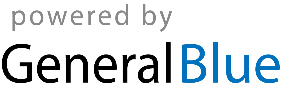 